CUSTER COUNTY SHERIFF'S POSSE REQUEST FOR POSSE SERVICES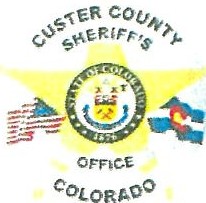 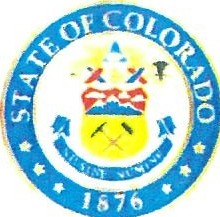 The Custer County Sheriff’s Posse serves as an extension of the Sheriff’s Office providing a public service to the citizens and organizations within Custer County. One of the Posse's purposes is to assist the Sheriff’s Office in providing security, traffic control and presence at community functions, festivals and activities. While any request will be considered, staffing may not always ensure a request can be met.An optional donation of $50.00 is requested for the service. An additional donation may be appropriate depending on the length and scope of the requested services. Any donation requests for school events will be waived.Please provide the following information in detail for planning purposes. Please submit your request atleast ten days prior to the event, however a longer lead time is recommended.Street and highway closure requests ·must be submitted to the respective town(s) and the Colorado State Patrol.Please complete by printing legibly.What is name/purpose of the event? (i.e. Parade, Festival, etc.) 	 _Date(s) and hours of the event? 		 _ What organization is sponsoring the event? 			 _ What is the specific location of the event? 	 _Contact person 		 _ Phone number 	 _Email 	 _Any special concerns or considerations for this event? 	 _Will alcoholic beverages be served at this event?	□ Yes □ No Temporary license approval must be submitted to the County or town.Please submit any questions to the Custer County Sheriff’s Office at 719-783-2270. You may submit this electronically to jparkes96 l@gmail.com or rhill@custersheriff.com.Thank you for this request and we look forward to serving you.Requester Signature: 	 _ Approval Signature: 		Posse Request Revised 06/15/21